8. УБИВАТЬ  ЛЯГУШЕК И ЗМЕЙ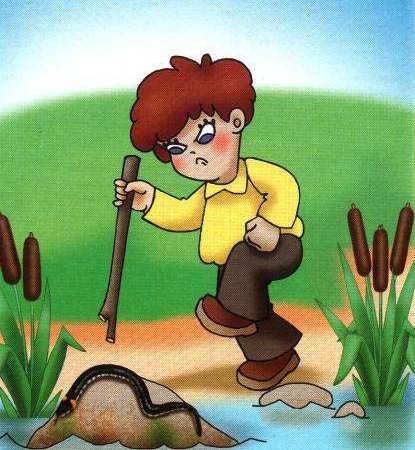 9. РАЗОРЯТЬ МУРАВЕЙНИКИ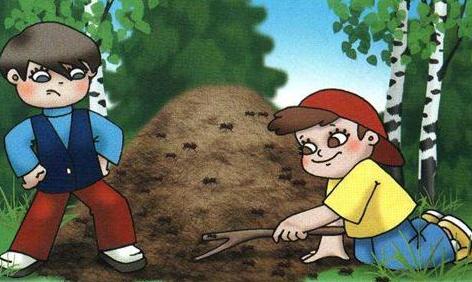 10.БРАТЬ ЖИВОТНЫХ ДОМОЙ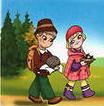 Выполняя эти правила, мы с вами еще можем помочь природе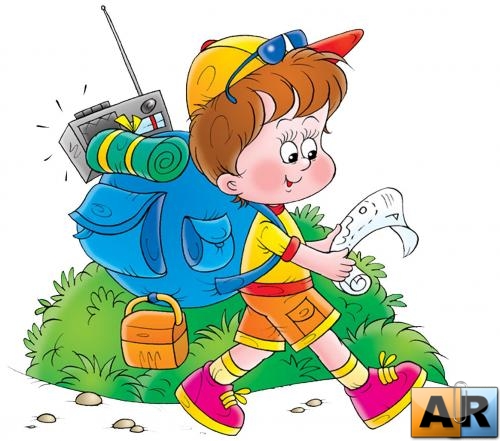 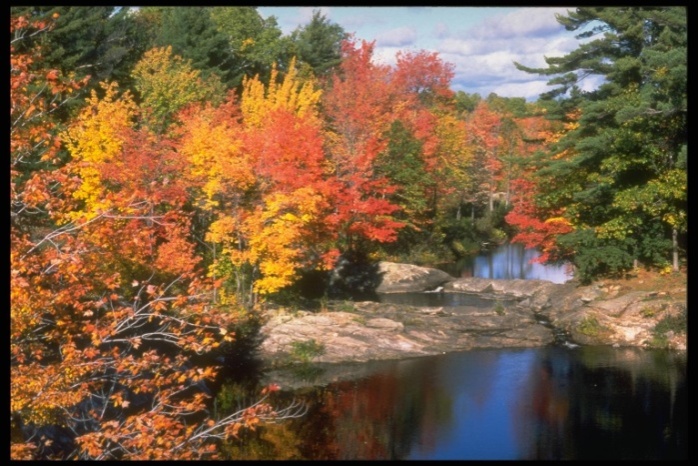 Ставропольский крайКурский районcт. Курскаяпер. Школьный, 4ател.: 8(87964)6-42-35сайт: курский-срцн.рфПодготовила:специалист по соц. работеотделения социальной диагностики и социально-правовой помощиВ.В. Пузаренко Государственное казенное учреждение социального обслуживания «Курский социально-реабилитационный центр для несовершеннолетних  «Надежда»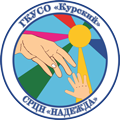 ст. Курская2017 год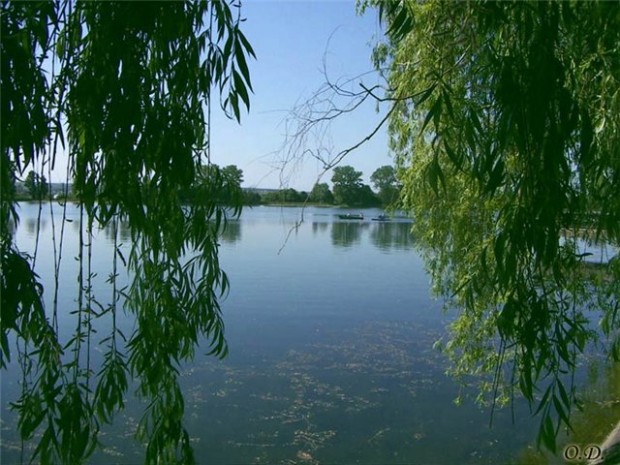 Давайте будемБеречь планету -Во всей ВселеннойПохожей нету;Во всей ВселеннойСовсем одна,Что будет делатьБез нас она?..                                 И.Мазнин    НОРМЫ ЭКОЛОГИЧЕСКОЙ ЭТИКИ:        НЕЛЬЗЯ!!!РАЗОРЯТЬ ПТИЧЬИ ГНЕЗДА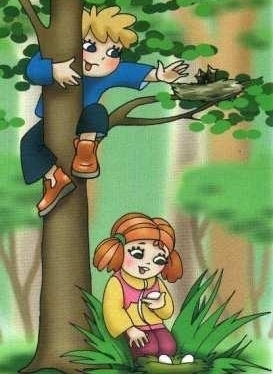 РВАТЬ И ЛОМАТЬ ЦВЕТЫ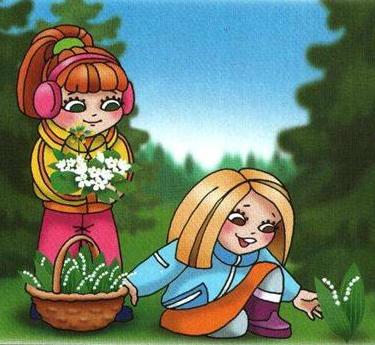 ЛОМАТЬ  ДЕРЕВЬЯ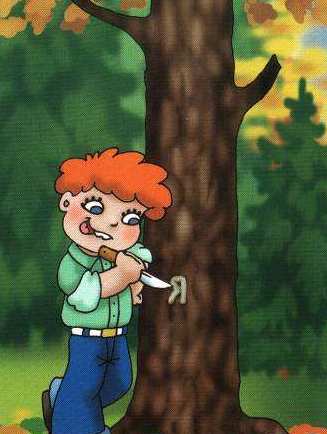 ОБИЖАТЬ НАСЕКОМЫХ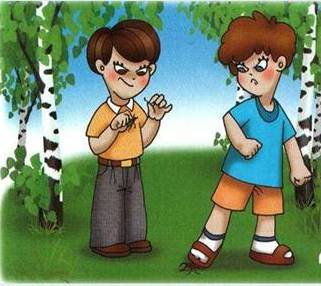      ШУМЕТЬ В ЛЕСУ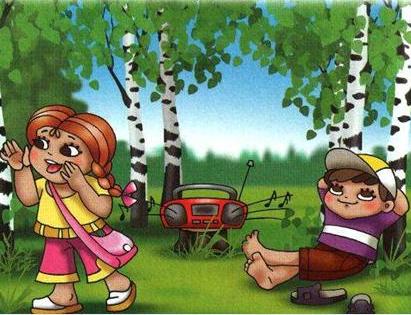  РАЗВОДИТЬ КОСТЕР БЕЗ ВЗРОСЛЫХ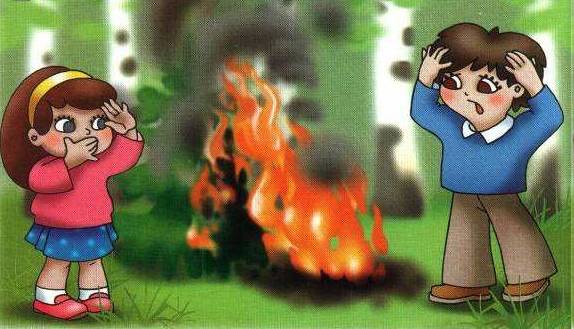 ОСТАВЛЯТЬ  СВОЙ МУСОР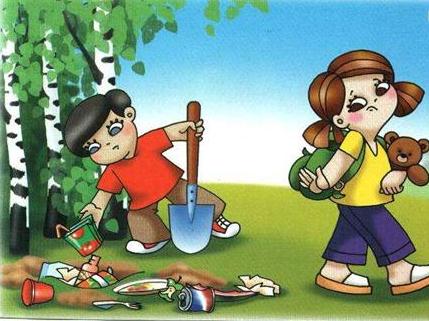 